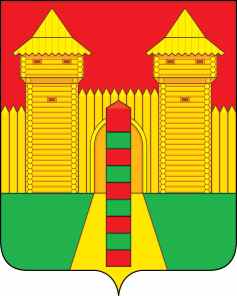 АДМИНИСТРАЦИЯ  МУНИЦИПАЛЬНОГО  ОБРАЗОВАНИЯ «ШУМЯЧСКИЙ  РАЙОН» СМОЛЕНСКОЙ  ОБЛАСТИРАСПОРЯЖЕНИЕот 17.11.2021г. № 403-р           п. Шумячи          В соответствии с внесенными изменениями в Указ Губернатора Смоленской области от 18.03.2020г. № 24 «О введении режима повышенной готовности»,Администрация муниципального образования «Шумячский район» Смоленской областиП О С Т А Н О В Л Я Е Т:                           Внести в распоряжение Администрации муниципального образования «Шумячский район» Смоленской области от 14.10.2021г. № 355-р «О проведении проверки соблюдения земельного законодательства» (далее – Распоряжение) следующие изменения:        - в пункте 1 Распоряжения текст абзаца 3 изложить в следующей редакции: «Проверку провести в период с 25 октября 2021г. по 18 ноября 2021г. включительно.»;	- пункт 2 Распоряжения изложить в следующей редакции:«2. Назначить лицом, уполномоченным на проведении проверки: - Кириенкову Ольгу Петровну - специалиста 1 категории Отдела экономики и комплексного развития Администрации муниципального образования «Шумячский район» Смоленской области.».Глава муниципального образования «Шумячский район» Смоленской области                                               А.Н. ВасильевО внесении изменений в распоряжение Администрации муниципального образования «Шумячский район» Смоленской области от 14.10.2021г. № 355-р 